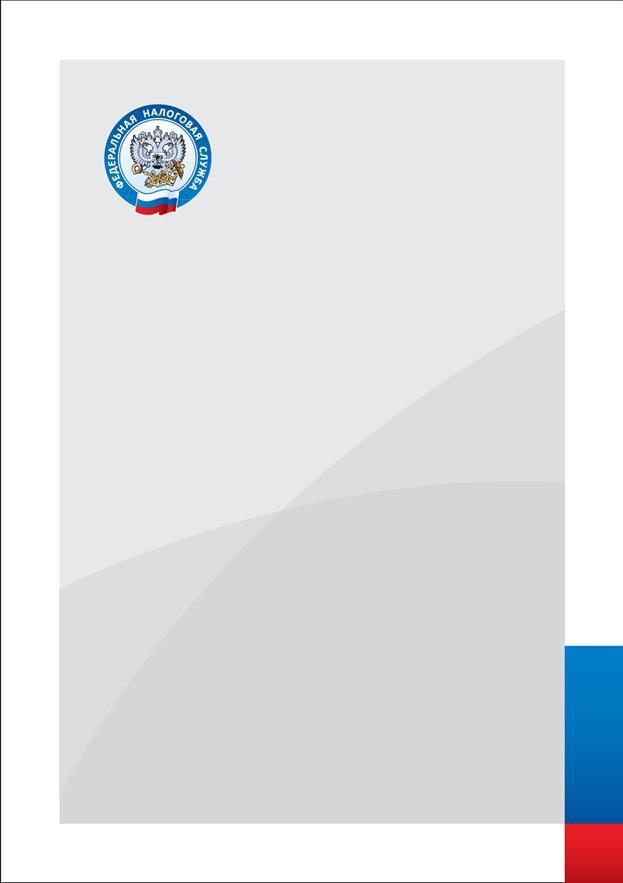 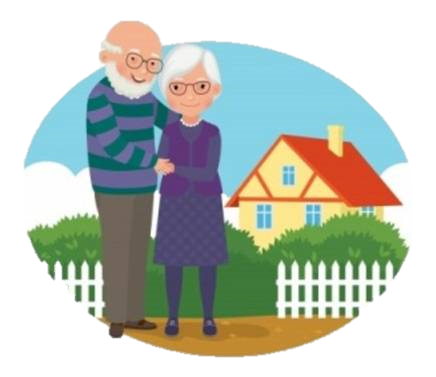 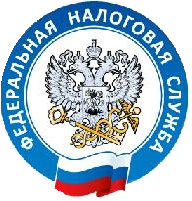 ЛЬГОТЫ ПО НАЛОГУ НА ИМУЩЕСТВО ФИЗИЧЕСКИХ ЛИЦ ДЛЯ ПЕНСИОНЕРОВ             В 2017 году граждане получат налоговые уведомления на уплату местных налогов за 2016 год, в которых налог на имущество физических лиц будет рассчитан в соответствии с главой 32 Налогового кодекса Российской Федерации. Самой многочисленной категорией льготников являются граждане, получающие пенсии.  Налоговый кодекс четко определяет виды объектов для исчисления налога на имущество физических лиц. Это:жилой дом; жилое помещение (квартира, комната);  гараж, машино-место;  единый недвижимый комплекс; объект незавершенного строительства;иные здание, строение, сооружение, помещение. Льготы пенсионерам предоставляются в отношении одного объекта недвижимого имущества каждого вида, который должен быть выбран самим налогоплательщиком. Если гражданин не предоставит не позднее 1 ноября заявление о выборе объекта (за 2016 год – не позднее 01.11.2016, за 2017 год – не позднее 01.11.2017 и т.д.), налоговый орган выберет его самостоятельно по наибольшей сумме исчисленного налога.  В случае если в собственности пенсионера, например, находятся один жилой дом и одна квартира, то он полностью освобождается от уплаты налога на имущество физических лиц, так как льгота предоставляется в отношении одного объекта каждого вида, а жилой дом и квартира – это разные виды объектов налогообложения.Если пенсионер имеет в собственности две квартиры (при этом не имеет значения, на территории какого субъекта Российской Федерации они расположены), то с одной квартиры налог им уплачиваться не будет, а за другую квартиру необходимо будет заплатить налог на основании налогового уведомления. При этом сумма налога к уплате пенсионеру будет рассчитана с учетом особенностей определения налоговой базы, которые полагаются всем собственникам недвижимости. В частности, не облагается налогом 50 кв. метров площади жилого дома, 10 кв. метров площади комнаты и 20 кв. метров площади квартиры.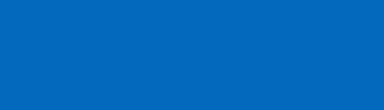 Телефон 8 (800) 222-22-22www.nalog.ru/rnn